March 10, 2015	In Re:	A-2014-2422713(SEE ATTACHED LIST)PPennsylvania Public Utility Commission, Bureau of Investigation & Enforcementv.Lyft, Inc.Various violation(s)Call-In Telephonic Notice	This is to inform you that a(n) Initial prehearing conference on the above-captioned case will be held as follows:Type:		Initial Prehearing ConferenceDate:		Thursday, April 23, 2015Time:		10:00 a.m.Presiding:	Administrative Law Judge Mary D. LongAdministrative Law Judge Jeffrey A. WatsonPiatt PlaceSuite 220301 5th AvenuePittsburgh, PA 15222Telephone:  412.565.3550Fax:  412.565.5692At the above date and time, you must call into the hearing.  If you fail to do so, your case will be dismissed.  You will not be called by the Administrative Law Judge.To participate in the hearing, You must dial the toll-free number listed belowYou must enter a PIN number when instructed to do so, also listed belowYou must speak your name when promptedThe telephone system will connect you to the hearingToll-free Bridge Number:	1.855.750.1027PIN Number:			341525	Individuals representing themselves are not required to be represented by an attorney.  All others (corporation, partnership, association, trust or governmental agency or subdivision) must be represented by an attorney.  An attorney representing you should file a Notice of Appearance before the scheduled hearing date.	If you are a person with a disability, and you wish to attend the hearing, we may be able to make arrangements for your special needs.  Please call the scheduling office at the Public Utility Commission at least five (5) business days prior to your hearing to submit your request.	If you require an interpreter to participate in the hearings, we will make every reasonable effort to have an interpreter present.  Please call the scheduling office at the Public Utility Commission at least ten (10) business days prior to your hearing to submit your request.Scheduling Office:  717.787.1399AT&T Relay Service number for persons who are deaf or hearing-impaired:  1.800.654.5988c:	ALJ Long	ALJ Watson	Dawn Reitenbach	Calendar File	File RoomC-2014-2422713 - PENNSYLVANIA PUBLIC UTILITY COMMISSION, BUREAU OF INVESTIGATION AND ENFORCEMENT v. LYFT, INC.

Revised 1/5/2014STEPHANIE M WIMER ESQUIRE
MICHAEL L SWINDLER ESQUIREPA PUC BUREAU OF INVESTIGATION AND ENFORCEMENT PO BOX 3265
HARRISBURG PA  17105-3265
Accepts eServiceRICHARD P SOBIECKI ESQUIREANDREW T GEORGE ESQUIREBAKER BOTTS LLP1299 PENNSYLVANIA AVENUE NWWASHINGTON DC  20004202-639-7700MICHAEL W GANG ESQUIREDEVIN T RYAN ESQUIREPOST & SCHELL PC17 NORTH SECOND STREET 12TH FLOORHARRISBURG PA 17101-1601717-731-1970Accepts eService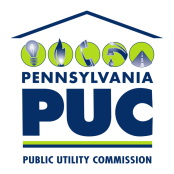  PUBLIC UTILITY COMMISSIONOffice of Administrative Law JudgeP.O. IN REPLY PLEASE REFER TO OUR FILE